Liebe Eltern und Erziehungsberechtigte,liebe Schülerinnen und Schüler,für alle Interessenten und „Neulinge“ an unserer Schule haben wir ein kleines Informationsblatt zusammengestellt, in dem wir die zum Start notwendigen Informationen rund um unsere Schule, die Organisation und den Unterricht in der Mittelstufe an Sie weitergeben möchten.Selbstverständlich können wir nicht alle Fragen und Probleme schon vorab erahnen. Seien Sie aber versichert, dass individuelle Fragen und Unklarheiten auf Nachfrage gern im Sekretariat oder von den Klassenlehrerinnen und Klassen-lehrern beantwortet werden.Die Schule wird derzeit von Konrektorin Romy Neubert und Lehrerin Regina Bittorf (Erweiterte Schulleitung) geleitet. Für Fragen aus dem Bereich Sekundarstufe I ist Frau Bittorf zuständig. Sie berät Sie gern über die Bildungsgänge und die Abschlüsse der Sekundarstufe I.Fulda, April 2021DOMSCHULE FULDASchule mit Primar- und Sekundarstufe IAm Kronhof 536037 FuldaTel. 0661 / 102 4455Fax 0661 / 102 4454Mail: poststelle@domschule.fulda.schulverwaltung.hessen.deHomepage:https://ds-fulda.edupage.org/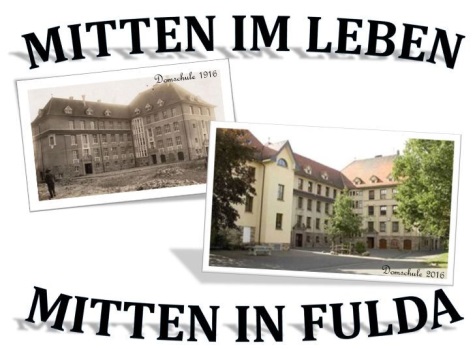 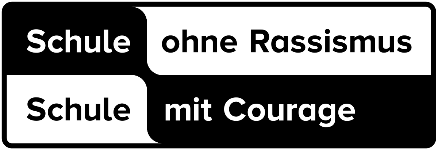 Eine Eltern- und Schülerinformation für dieSekundarstufe IInteressierte Eltern können jederzeit nach telefonischer Terminabsprache im Unterricht hospitieren, um sich über unser Bildungsangebot zu informieren.Aktuelle Informationen zur SchuleDie Domschule wird seit dem Jahr 2018 von Grund auf saniert. Alle neuen Klassenräume verfügen über WLAN und neue zeitgemäße Präsentationstechnik, aber auch noch die „grüne Tafel“. Die Sanierungsarbeiten werden bald abgeschlossen sein.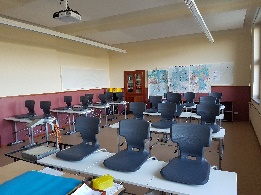 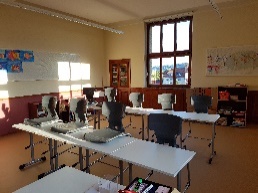 Unterrichtsinhalte, Noten, Hausaufgaben und Fehlzeiten werden im digitalen Klassenbuch abgebildet, zu dem auch Eltern, Erziehungsberechtigte und Schüler*innen Zugang erhalten. Hausaufgaben, Schulübungen und Tests werden zum Teil über „EduPage“ und/oder „nextcloud“ abgewickelt.An der Domschule Fulda sind in unserem Schulprofil und dem Schulcurriculum u.a. folgende überfachlichen Kompetenzen festgeschrieben:KritikfähigkeitToleranz gegenüber religiösen und ethnischen UnterschiedenAchtung der christlichen TraditionAchtung der Würde jedes einzelnen MenschenMitmenschlichkeit und GemeinsinnSelbstvertrauen und EigenverantwortungHilfsbereitschaft und HöflichkeitNeugier und InteresseGesundheit und PräventionLern- und LeistungsbereitschaftZuverlässigkeitAusdauer, Durchhaltevermögen und BelastbarkeitSorgfalt und GewissenhaftigkeitKonzentrationsfähigkeitTeamfähigkeit und KooperationsfähigkeitKonfliktfähigkeitPünktlichkeit und OrdnungDie Bildungsgänge der Mittelstufe (Sekundarstufe I) sind an der Domschule Fulda wie folgt organisiert:1. Bildungsgang HauptschuleDie Jahrgangsstufen 5 bis 9 bilden eine organisatorische Einheit. Die Schüler/-innen werden auf den Abschluss des Bildungsgangs Hauptschule und für einen Einstieg in das Berufsleben vorbereitetDer Unterricht findet sowohl inklusiv (bei Anspruch auf Lernhilfe) als auch integrativ (bei sprachlicher Integration) nach dem Kompetenz-curriculum im Klassenverband statt.eine Erfassung des Lernstandes zu Beginn der Jahrgangsstufe 5 ist vorgesehen.Regelmäßige Informationen über den Lern- und Leistungsstand bilden die Grundlage für die Übergänge in die nächst höheren Jahrgangsstufen.Berufsorientierungspraktika finden in der Jgst. 8 (2 Wochen) und in der Jgst 9 (3 Wochen) statt.Der angestrebte Abschluss des Bildungsgangs Hauptschule kann je nach individueller Lern- und Leistungs-bereitschaft in 2 Qualitäten erworben werden:Qualifizierender Hauptschulabschluss und Hauptschulabschluss.Anschlussmöglichkeiten:z.B. Berufsausbildung, BFS, Besondere Bildungsgänge und vieles mehr2. Bildungsgang MittelstufeMit Erhalt des Qualifizierenden Hauptschulabschlusses hat man die Zugangsberechtigung für das 10. Hauptschuljahr erworben. Voraussetzung für die Aufnahme ist auch ein mindestens zufriedenstellendes Arbeits- und Sozialverhalten.In der Jgst. 10 wird auf den Erwerb des Mittleren Bildungsabschlusses (Realschul-abschluss) in Form des einfachen oder qualifizierenden Mittleren Bildungs-abschlusses (Realschulabschluss) hinge-arbeitet.Anschlussmöglichkeiten:z.B. Berufsausbildung, BFS, FOS u.v.m.Auszüge aus dem Berufsorientierungskonzept der Domschule FuldaInklusiver Unterricht im Inklusiven SchulbündnisKompetenzcurriculumKonzept der individuellen Förderung (K.i.F)Förderunterricht (D, M, E)5 MethodentageGirls‘ and Boys‘ DayBerufswahlpassPotenzialanalyse (Jgst. 7)LernpartnerschaftenArbeitscoachBerufseinstiegsbegleiter/innenSchnuppertage LehrbauhalleBerufsvorbereitender UnterrichtBerufsorientierungs-Praktika in mindestens fünf Berufsfeldern (Jgst. 8)Berufsberatung in der SchuleBewerbungstrainingBerufsinformationszentrum (BIZ)Netzwerk HauptschuleECDL (Europäischer Computer-führerschein)Online Lernplattform (www.ich-will-lernen.de)Intensiv-Klassen und Intensiv-KurseKooperation mit berufsbildenden SchulenMedienbildungskonzept Primarstufe und Sekundarstufeu.v.m. Informieren Sie sich gern über unsere Schule auf der genannten Homepage:https://ds-fulda.edupage.org/